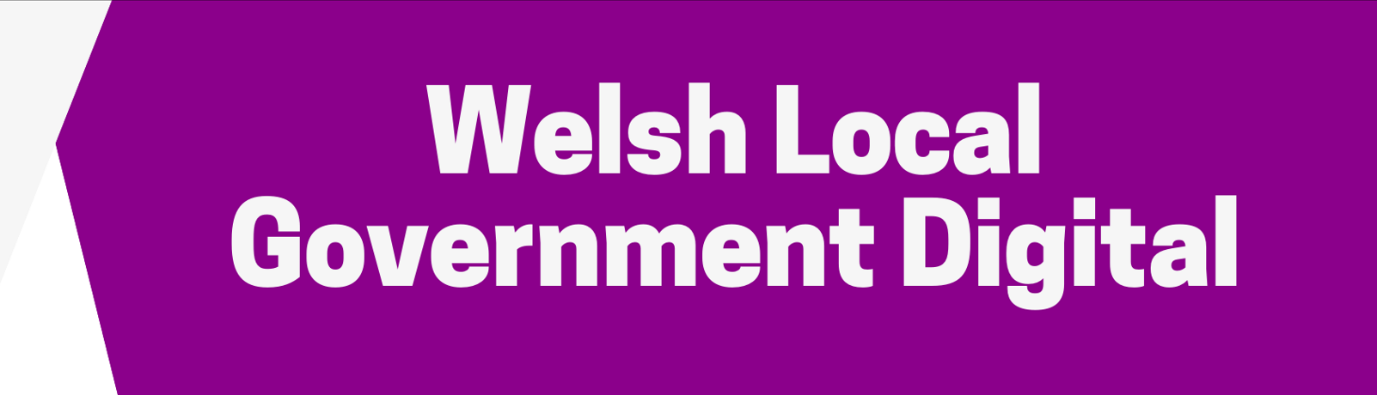 Manylion y DdogfenMae’r ddogfen hon yn amlinellu gwaith ymchwil defnyddwyr a gynhaliwyd ar ran Cymdeithas Llywodraeth Leol Cymru (CLlLC) er mwyn deall llyfrgelloedd lluniau awdurdodau lleol, rhannu lluniau a'r angen am rannu llyfrgell luniau Cymru gyfan. Cafodd y gwaith ymchwil ei gomisiynu gan dîm Digidol Llywodraeth Leol Cymru a’i gynnal gan Ymchwilydd Defnyddiwr, Tom Brame.Rheoli FersiynauCofnod CymeradwyoPwrpasPwrpas y gwaith ymchwil canfod oedd deall sut mae cyfathrebu, marchnata a thwristiaeth, a thimau datblygu tudalennau gwe’r awdurdod lleol yn canfod, cadw a defnyddio lluniau digidol a chanfod pa heriau a rhwystrau maent yn eu hwynebu gyda’u systemau cyfredol.Rydym yn gobeithio y bydd canfyddiadau’r gwaith ymchwil yn cael eu defnyddio gan CLlLC a Llywodraeth Cymru i nodi a chefnogi Alffa, a fydd yn archwilio’r posibilrwydd o ddod â llyfrgelloedd lluniau pob awdurdod lleol ynghyd i greu llyfrgell luniau a rennir, canolog a hygyrch i Awdurdodau Lleol Cymru. CefndirMae gan y mwyafrif o awdurdodau lleol Cymru eu llyfrgelloedd lluniau corfforaethol eu hunain, y maent yn eu defnyddio at ddibenion gwefannau, cyfathrebu a marchnata.  Serch hynny, mae adborth cynnar yn datgelu y gall mynediad i luniau corfforaethol fod yn gyfyngedig, ac mae angen i sawl awdurdod brynu lluniau stoc o hyd o lyfrgelloedd lluniau masnachol.  Mae sawl awdurdod lleol yn rhoi eu llyfrgelloedd lluniau ar yriant lleol, o fewn rhwydweithiau o ffeiliau a ffolderi, a gallant fod yn anodd dod o hyd iddynt neu eu llywio.Yng Ngwasanaethau Digidol Llywodraeth Leol Cymru, rydym yn credu mewn creu llyfrgell o luniau y gellir ei rhannu a fyddai o fantais o awdurdodau lleol.  I dystiolaethu hyn, fe ddechreuon ni brosiect canfod i archwilio'r posibilrwydd o ddod â llyfrgelloedd lluniau pob awdurdod lleol ynghyd i greu un llyfrgell luniau ganolog, y gellir ei rhannu, a fyddai’n hygyrch i holl awdurdodau lleol Cymru.  Mae’r gwaith hwn wedi’i alinio’n uniongyrchol gyda strategaeth ddigidol CLlLC "unwaith i Gymru” – gweithio ar draws awdurdodau i ddarparu’r un safon o wasanaeth, yn ogystal â chenadaethau Strategaeth ddigidol Llywodraeth Cymru o fod yn agored, cydweithio ac ymgynnwys. Mae Gwasanaeth Digidol Llywodraeth Leol Cymru yn ymwybodol bod gwaith canfod fel arfer yn ddatrysiad-agnostig, ond ar gyfer y canfyddiad hwn, rydym yn canolbwyntio ar ddichonolrwydd datrysiad penodol.  Er mwyn cefnogi’r canfyddiad, fe lunion ni bleidlais gynnar cyn y canfyddiad er mwyn deall a oedd aelodau timau cyfathrebu’r awdurdod lleol yn teimlo y byddai llyfrgell luniau gyfun o fudd i’w hawdurdod leol. Cawsom 25 ymateb, ac roedd 24 (96%) o’r ymatebwyr yn teimlo y byddai llyfrgell luniau gyfun o fantais iddynt. Deall llyfrgelloedd lluniau’r awdurdod lleol, ac anghenion y defnyddiwrDull Er mwyn ceisio deall ‘tirlun’ llyfrgelloedd lluniau awdurdodau lleol yng Nghymru, fe wnaethon ni gymryd tri dull ymchwil defnyddwyr o weithio:Arolwg o ddefnyddwyrGrŵp Ffocws gyda defnyddwyrCyfweliadau un i un gyda defnyddwyr.Arolwg o ddefnyddwyrFe wnaethon ni anfon arolwg electronig i gysylltiadau yn nhimau cyfathrebu awdurdodau lleol Cymru, yn gofyn a oedd eu tîm yn defnyddio llyfrgell luniau, lle mae’n cael ei chadw ar hyn o bryd, a ydynt yn prynu lluniau stoc, ac a ydynt yn profi unrhyw heriau gyda’u llyfrgell luniau.Canfyddiadau/CanlyniadauCawsom 20 ymateb gan 14 ALl gwahanol. Roedd 12 o’r ALl a ymatebodd eisiau bod yn rhan o’r prosiect canfod, roedd un yn hapus gyda’u llyfrgell luniau gyfredol, ac un eisio peidio cymryd rhan bellach.Cadarnhaodd 14 o’r 20 ymatebwr (70%) bod eu ALl yn defnyddio llyfrgell luniau ar hyn o bryd, a bod y mwyafrif yn cael eu cadw ar weinydd, gyriant neu ffolder leol (Ffig 1.).Ffig 1.Lle mae eich llyfrgell luniau yn cael ei chadw?	   NiferCadarnhaodd 16 o 20 ymatebwr (80%) bod eu hawdurdod lleol yn aml yn prynu lluniau stoc o lyfrgelloedd lluniau masnachol.Mewn ymateb i’r cwestiwn "A oes materion penodol neu heriau rydych yn eu hwynebu gyda'ch llyfrgell luniau gyfredol neu wrth ddefnyddio llyfrgelloedd lluniau masnachol” roedd diffyg lluniau o Gymru neu ardaloedd penodol yn cael ei adrodd fel problem reolaidd. Roedd hyn yn cael ei ddilyn gan gyfyngiadau amser, costau, prynu dyblygiad o luniau a materion ynghylch rhannu rhwng timau/adrannau. Gellir canfod y materion a’r heriau a adroddwyd yn Ffig 2.Ffig 2.Problemau a Heriau		     NiferGellir canfod ymatebion llawn i gwestiynau’r arolwg yn Ffig 3. yr Atodiad. Grŵp Ffocws gyda defnyddwyrY cam nesaf oedd cysylltu â chynrychiolwyr o’r 12 ALl a gynhigiodd i gymryd rhan bellach yn y prosiect canfod hwn a'u gwahodd i gymryd rhan mewn grŵp ffocws 1.5 awr i drafod eu trefniadau llyfrgell luniau cyfredol a'u gofynion o ran llyfrgell luniau. Cymerodd pum swyddog a rheolwr cyfathrebu a marchnata ALl ran yn y grŵp ffocws, gydag un yn ymateb i gwestiynau’r grŵp ffocws yn ddiweddarach dros e-bost. Gellir canfod restr lawn o gwestiynau’r grŵp ffocws yn Ffig 4. yr Atodiad. Canfyddiadau/CanlyniadauEr bod gan bob ALl drefniadau a gofynion gwahanol i’w gilydd, roedd gorgyffwrdd amlwg a themâu a rennir yn yr ymatebion i’n cwestiynau. Dyma grynodeb o’r themâu a rennir:Mae gan y mwyafrif o ALl filoedd o luniau sy’n cael eu rhannu ar draws sawl tîm a gyriant lleol, heb broses catalogio cyson.Mae’r mwyafrif o luniau’n perthyn i'r ALl, ond mae cyfran sylweddol yn cael eu prynu o lyfrgelloedd lluniau stoc, iStock, Shutterstock, Canva ac Adobe Stock yn bennaf.Mae’r mwyafrif o luniau'n benodol ar gyfer y ALl ac nid oes modd eu rhannu rhwng ALlNid oes gan lawer o luniau fetadata cysylltiedig i gofnodi pryd y’i defnyddiwyd diwethaf, enw defnyddiwr, geiriau allweddol, ac ati.Nid oes llawer o drefniadau llywodraethu y cytunwyd arnynt ynghylch defnyddio lluniauMae ALl yn cael ceisiadau achlysurol gan sefydliadau allanol (y wasg, Llywodraeth Cymru, ac ati) i ddefnyddio/prynu lluniau ALlMae gan rai ALl gyllideb flynyddol o dros £10,000 i gaffael lluniau stoc - ond nid oes gan rai gyllideb ar gyfer hyn Mae nifer o ALl yn cael hi’n anodd cael mynediad i luniau cyffredinol o wasanaethau’r cyngor a lluniau o bobl sy’n defnyddio’r gwasanaethau hynnyRoedd y lluniau a ddefnyddiwyd fwyaf o dirluniau, tirnodau a chanol trefi, i’w defnyddio yn y maes twristiaeth, yn ogystal â mentrau newydd/adfywio a phlantNid oes gan y mwyafrif o lyfrgelloedd lluniau destun alt cysylltiedig. Mae hyn yn aml yn cael ei ychwanegu pan mae’n cael ei gyhoeddi ar wefan, ond gall arwain at ddyblygiad ymdrechion pan mae lluniau'n cael eu defnyddio sawl gwaithRoedd lefelau amrywiol o ddealltwriaeth ynghylch hawliau lluniau a sut a lle y gellir defnyddio llunRoedd y mwyafrif o ALl yn teimlo y byddai llyfrgell luniau a rennir o fudd wrth roi mynediad i ALl i fanc mwy o luniau o safon uwchYr heriau yr oedd yr ALl yn teimlo a allai godi wrth greu llyfrgell luniau a rennir oedd cytuno ar lwyfan/system y gall yr holl ALl ei defnyddio, cytuno ar gonfensiwn enwi rheolaidd a chytuno ar lywodraethu'r llyfrgell.Cyfweliadau un i un gyda defnyddwyrEr mwyn deall strwythur a defnydd llyfrgell luniau awdurdod lleol yn fanylach, fe wnes i gysylltu â thri o swyddogion a rheolwyr cyfathrebu a marchnata ALl a gymerodd rhan yn y grŵp ffocws, a gofyn iddynt ddangos eu llyfrgelloedd lluniau, a chytunodd dau ohonynt.Canfyddiadau/CanlyniadauFy mhrif ganfyddiadau o'r cyfweliadau hyn oedd:Roedd y ddau ALl yn defnyddio strwythurau ffeil ar yriant lleol i gadw’r mwyafrif o’u lluniauDisgrifiodd un y strwythur ffeil fel ‘caotig’ a ‘ddim yn sythweledol’ heb gonfensiynau enwi cyson ac anhawster wrth leoli’r lluniau cywirRoedd gan y llall strwythur ffeil eithaf trefnus, gyda chategorïau, ond eto, roedd yn anodd dod o hyd i rai lluniau, oherwydd roeddent wedi'u lleoli mewn ffolderi, o fewn ffolderi, o fewn ffolderi, a oedd yn cymryd tua 4-5 clic i’w canfodMae rhai timau o fewn ALl wedi ffiltro dulliau o weithio gyda, a rhannu lluniau, ac wedi gosod caniatâd llym ar gael mynediad i'w lluniau Mae diffyg dealltwriaeth o anghenion gwaith a lluniau mewn gwahanol dimau yn aml yn arwain at ddyblygu ymdrechion yn yr ALl Roedd un ALl yn defnyddio Flickr i gadw lluniau cyfathrebu a marchnataRoeddent yn teimlo bod Flickr yn hawdd ei ddefnyddio ac yn sythweledol, gyda strwythur ffeilio syml, a’r gallu i ychwanegu metadata a thagiau’n rhwydd i ffolderi/lluniauNid oes gan Flickr allu dwyieithog, ac nid oes modd ei ddefnyddio i gadw fideos a rhai asedau eraill.Casgliad ac Argymhellion Yn seiliedig ar ofynion defnyddwyr a’r farn a gasglwyd yn yr astudiaeth hon, rydym yn gweld angen ar draws y mwyafrif o awdurdodau lleol Cymru am lyfrgell luniau a rennir. Gallai llyfrgell luniau a rennir:Wella mynediad sefydliadol i gasgliad mawr o luniau o safon uchel o fewn yr awdurdod lleol a rhwng awdurdodau lleolGwella arbedion effeithlonrwydd drwy resymoli a chanoli trefniadau storio mewnol a lleihau dyblygiad gwaithGwella boddhad defnyddwyr drwy roi mynediad i staff yr awdurdod lleol i ragor o luniau sydd eu hangen arnynt gan leihau’r amser a’r ymdrech sydd ei angen i wneud hynnySicrhau fod y safonau hygyrchedd yn cael eu bodloniLleihau’r gost i awdurdodau lleol drwy leihau’r angen ar gyfer prynu llyfrgelloedd lluniau stocAnnog gweithio mwy cydlynol rhwng awdurdodau lleol.Yr argymhelliad lefel uchel fyddai symud ymlaen i Alffa sy’n archwilio sut orau i greu llyfrgell luniau ganolog, a rennir, gyda'r nod o fodloni anghenion pob awdurdod lleol yng Nghymru.Byddai angen gwneud yr ystyriaethau canlynol wrth edrych ar y dewisiadau yn yr Alffa:Mae angen i’r llwyfan/system fod yn sythweledol ac yn rhwydd ei defnyddioDylid cytuno ar gonfensiynau enwi cysonDylid datblygu canllawiau ynghylch safonau hygyrchedd a hawlfraint ar luniau Dylai gynnwys ystod o luniau nad ydynt yn benodol i'r ALl, y gellir eu rhannu rhwng ALlMae angen i drefniadau llywodraethu fod ar waith – byddai'n well gan yr ALl os nad oedd hyn yn gorwedd gyda nhwMae ALl yn pryderu am oblygiadau costau, ac nid ydynt eisiau talu am fynediadMae angen annog diwylliant o fod yn agored a gweithio’n gydlynol rhwng awdurdodau lleol, a thimau ac adrannau o fewn awdurdodau lleolA ddylai’r llyfrgell luniau fod ar gael yn gyhoeddus?AtodiadFfig 3. Deall llyfrgelloedd lluniau ALl – crynodeb o ymatebion i'r arolwg20 ymateb 14 ALl gwahanol12 eisiau cymryd rhan (1 yn hapus gyda’r llyfrgell luniau gyfredol, 1 nad oeddent eisiau cymryd rhan bellach)A oes gan eich awdurdod lleol lyfrgell luniau?Oes - 14Nac oes - 6Lle mae eich llyfrgell luniau yn cael ei chadw ar hyn o bryd? (Tynnwyd dyblygiadau)Ar yriant a rennir ar rwydwaith y CyngorMewnrwyd Staff Gyriant mewnol a rennir Rydym yn y broses o gaffael system sy’n cael ei gynnal gan Extensis (Portffolio) ond mae angen strwythur lleol ar gyfer storio (mae hyn yn dod yn fuan)iStockAr ein gweinydd dylunio graffeg, ar gael i’r tîm cyfathrebu/marchnata/dylunio'n unig.Ar weinydd sydd ar gael i bobl yn y tîm cyfathrebuSharePointYn fewnolAr weinydd canolog nad yw’n cael ei ddefnyddio’n amlFlickr a chynllun ffeil mewnolGyriant rhwydwaith a rennir, y mae gan y tîm cyfathrebu fynediad iddo, cyfrif lluniau stoc, lle gellir lawrlwytho lluniau newydd (iStock) ac mae nifer ar gael drwy System Rheoli Cynnwys hefyd, yr ydym yn ei defnyddio i reoli ein gwefan. Nid ydynt ar gael i bob aelod o staff ar hyn o bryd.A yw eich awdurdod lleol yn prynu lluniau stoc o lyfrgelloedd lluniau masnachol?Ydi - 16Nac ydi - 4A oes materion penodol neu heriau rydych yn eu hwynebu gyda'ch llyfrgell luniau gyfredol neu wrth ddefnyddio llyfrgelloedd lluniau masnachol”Mae’n bryd i aelod o'r tîm ddiweddaru'r llyfrgell gyda lluniau newydd.Gall gymryd amser canfod lluniau addasRydym yn talu am Adobe Stock. Y problemau yw gofod storio, lawrlwythiadau dyblyg, llywodraethu, y lluniau gorau/premiwm yn rhy ddrud, diffyg lluniau penodol o Gymru / y DU / gwasanaethau’r CyngorDewis yn brin weithiau, gan ein bod yn defnyddio ein lluniau ein hun, neu o Canva Pro, y feddalwedd rydym ni, y Tîm Cyfathrebu, yn ei defnyddio.Heb lyfrgell luniau, rydym yn cael problemau rhannu lluniau rhwng gwahanol dimau ac adrannau, ac mae posibilrwydd ein bod yn dyblygu’r lluniau a brynwn.Ar hyn o bryd, mae gennym broblem gyda rhannu lluniau rhwng gwahanol dimau/adrannau, felly mae materion ynghylch lluniau dyblyg yn cael eu cadw a’u prynu.Gallu sylfaenol i chwilio o fewn ein llyfrgell fewnol, gyfredolMae’r llyfrgell luniau yn dod o'r UDA, felly mae rhai lluniau, megis bysiau ysgol, pêl-droed, ac ati’n amlwg yn Americanaidd ac nid ydynt yn addas i’w defnyddioCostOes, ond dim ond rhai aelodau o’r tîm sy’n gallu cael mynediad. Mae hyn yn golygu nad oes modd cael mynediad at luniau’n gyflym pan fo’r angen weithiau, os yw’r aelod o staff penodol yn brysur.Na, mae’n system dda.Yn nhermau’r rhai rydym yn talu amdanynt / archebu, sicrhau ein bod yn eu diweddaru a pharchu at y dibenion maent wedi cael eu tynnu, os ydyn nhw'n cynnwys aelodau o'r cyhoedd. Mae ein llyfrgell wedi’i dogfennu a’i dabio’n dda, gydag asedau ar gael i gefnogi busnesau a sefydliadau dan gytundebau trwyddedWeithiau, wrth ddod o hyd i luniau dwyieithog, megis arwyddion ffyrdd. Rydym wedi ceisio adeiladu llyfrgell o luniau sy’n benodol o Fro Morgannwg, i fynd gyda’r stoc o luniau.Mae ein llyfrgell fewnol wedi cael ei datblygu dros nifer o flynyddoedd, ac mae amryw set o luniau wedi cael ei hychwanegu dros y blynyddoedd, rydym wedi colli unrhyw gonfensiynau enwi cyson. Gall canfod lluniau pan fo'r angen gymryd amser.Ffig 4.Llyfrgell luniau'r Awdurdod Lleol - cwestiynau i’r grŵp ffocws Eich llyfrgelloedd lluniau cyfredolFaint o luniau sydd yn llyfrgell luniau eich ALl?Faint o luniau sy’n gyffredinol a faint sy’n benodol i’r ALl?Ydych chi’n cadw cofnod o bryd cafodd y llun ei ddefnyddio diwethaf, a chan bwy?Pa fetadata cysylltiedig arall ydych chi’n ei gofnodi?Oes gennych chi drefniadau llywodraethu penodol ynghylch defnydd eich lluniau?Pwy arall sy’n defnyddio eich llyfrgell luniau/lluniau’r ALl? Ydych chi’n cael ceisiadau o du allan eich ALl?Caffael lluniauOes gennych chi gyllideb flynyddol i’w gwario ar luniau stoc masnachol?Ydych chi’n gwybod faint rydych chi’n gwario bob blwyddyn? O le ydych chi'n eu prynu?Oes gennych chi unrhyw luniau gan ffotograffwyr lleol/trydydd parti?Beth sydd ei angen arnoch?A oes lluniau rydych eisiau eu defnyddio ond sydd ar goll? Beth yw’r mathau o luniau sy'n cael eu defnyddio amlaf gennych? (e.e. tirluniau, dinasyddion, gwasanaethau’r cyngor, ac ati)Hygyrchedd a hawliauYdych chi’n hyderus wrth greu Tagiau Alt ar gyfer lluniau eich llyfrgell?Ydych chi’n cael problemau gyda lluniau dwyieithog sydd eu hangen? E.e. Llun o fin sbwriel gyda 'sbwriel' yn Gymraeg a 'litter' yn Saesneg? Ydych chi’n hyderus wrth reoli hawlfraint lluniau a deall sut/lle gellir defnyddio lluniau?Rhannu llyfrgell luniauBeth ydych chi'n teimlo yw'r manteision a fydd yn dod o greu llyfrgell luniau i'w rhannu?Beth ydych chi'n teimlo yw'r heriau a fydd yn dod o greu llyfrgell luniau i'w rhannu?Oes gennych chi unrhyw bryderon am greu llyfrgell luniau a rennir?Beth yw eich barn ar le y dylid ei chadw? Pwy ydych chi’n meddwl dylai reoli system Cymru gyfan?Ydych chi’n hapus i CLlLC/Llywodraeth Cymru fod yn rhan o’r gwaith wrth archwilio dewisiadau gwahanol?DyddiadFersiwnDisgrifiadAwdur13/09/20210.1Drafft Cyntaf Tom Brame28/10/20210.2Ail DdrafftSarah Evans04/11/20210.3Drafft TerfynolTom BrameDyddiadFersiwnY sawl a gymeradwyoddRôlSefydliad05/11/20210.3Joanna GoodwinUwch Reolwr Darparu YstwythCLlLCGweinydd4Gyriant wedi’i rannu3Ffolder leol2iStock/Flickr2Mewnrwyd1SharePoint1Diffyg lluniau o Gymru/penodol i’r ALl yn y llyfrgell stoc3Cyfyngiadau amser2Costau2Prynu dyblygiad o luniau2Rhannu rhwng timau / adrannau a phroblem mynediad 2Gofod storio1Llywodraethu1Dewis cyfyngedig o luniau1Swyddogaeth chwilio sylfaenol1Anghysondeb o ran enwi / labelu1